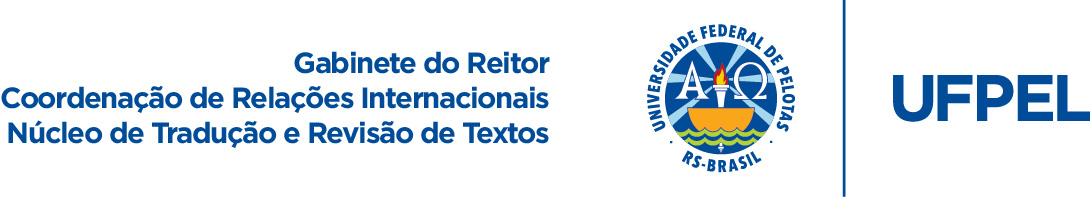 Disciplinas do Curso de Cinema de Animação*Prezado(a) aluno(a): contribua para a melhoria destas traduções se constatar inconsistência terminológica. Envie sua crítica/sugestão de adequação/correção para crinter.traducoes@gmail.com.Disciplinas Optativas de Cunho Teórico1º Semestre1º SemestreIntrodução à AnimaçãoIntroduction to AnimationImagem Digital IDigital Image IFundamentos do Desenho IThe Fundamentals of Drawing IHistória do CinemaThe History of CinemaFundamentos da Linguagem Visual IThe Fundamentals of Visual Language IIntrodução à Linguagem AudiovisualIntroduction to Audiovisual LanguageIntrodução ao RoteiroIntroduction to Screenplay2º Semestre2º SemestreAnimação 2DAnimation 2DImagem Digital IIDigital Image IIDesenho da Figura HumanaDrawing the Human FigureRoteiro para AnimaçãoAnimation ScreenplaysHistória da AnimaçãoHistory of Animation3º Semestre3º SemestreÁudio IAudio IModelagem Geométrica e VisualGeometric and Visual ModelingDesign de PersonagensCharacter DesignStoryboardStoryboardModelagem Tridimensional de Personagens3D Character Modeling4º Semestre4º SemestreÁudio IIAudio IIFotografiaCinematographyDireção de Arte para AnimaçãoAnimation Art DirectionAnimação 3D3d AnimationAnimaticAnimatic5º Semestre5º SemestreStop-motionStop MotionPós Produção em AnimaçãoPost Production in AnimationEfeitos SonorosSound EffectsDireção para AnimaçãoDirection to Animation MoviesAnálise FílmicaFilm Analysis6º Semestre6º SemestreJogosGamesProjetos em Animação IProjects in Animation IEfeitos EspeciaisSpecial EffectsProdução ExecutivaExecutive ProductionDesign para ProjetoProject DesignAgenciamento ProfissionalProfessional Negotiation7º Semestre7º SemestreDistribuição e ExibiçãoFilm Distribution and ExhibitionProjeto em Animação IIProject in Animation IIMetodologia de Pesquisa Científica para AudiovisualScientific Research Methods for Audiovisual Studies8º Semestre8º SemestreEstágio CurricularInternshipSeminário de OrientaçãoUndegraduate Thesis Advisoring WorkshopOPTATIVAS OPTATIVAS Trailer e Making OfTrailer and Making OfAudiovisual e DesignAudiovisual and DesignCinematografias PeriféricasPeripheral FilmmakingOficina de Produção de Roteiro para AudiovisualAudiovisual Screenplay Writing WorkshopLibras IBrazilian Sign Language ISemiótica NarrativaNarrative SemioticsCiclo de Cinema ICinema Series ICiclo de Cinema IICinema Series IICiclo de Cinema IIICinema Series IIICiclo de Cinema IVCinema Series IVCiclo de Cinema VCinema Series VCiclo de Cinema VICinema Series VICiclo de Cinema VIICinema Series VIICiclo de Cinema VIIICinema Series VIIIHistória em QuadrinhosComic BooksTrilha MusicalSoundtrackCinema Pós ModernoPostmodern CinemaElaboração de Projeto para Captação de Recursos de ApoioProject Design for Supporting FundraisingSéries para TVTV SeriesVideoclipVideo ClipNarrativas TransmidiáticasTransmedia NarrativesCinema, design, cultura e imaginárioCinema, design, culture and imaginationCinema e EducaçãoCinema and EducationFoleyFoleyIconologia da Arte IIconology of Art IIconologia da Arte IIIconology of Art IIAnimaçãoAnimationProdução de Audiovisuais para TelevisãoAudiovisual Productions for TelevisionComunicação e CulturaCommunication and CultureHistória e Teoria do DocumentárioHistory and Theory of DocumentaryNarrativas SonorasSound Narratives